Відпочинкова зона 1 «Дитяча посмішка»Позначення на схемі парку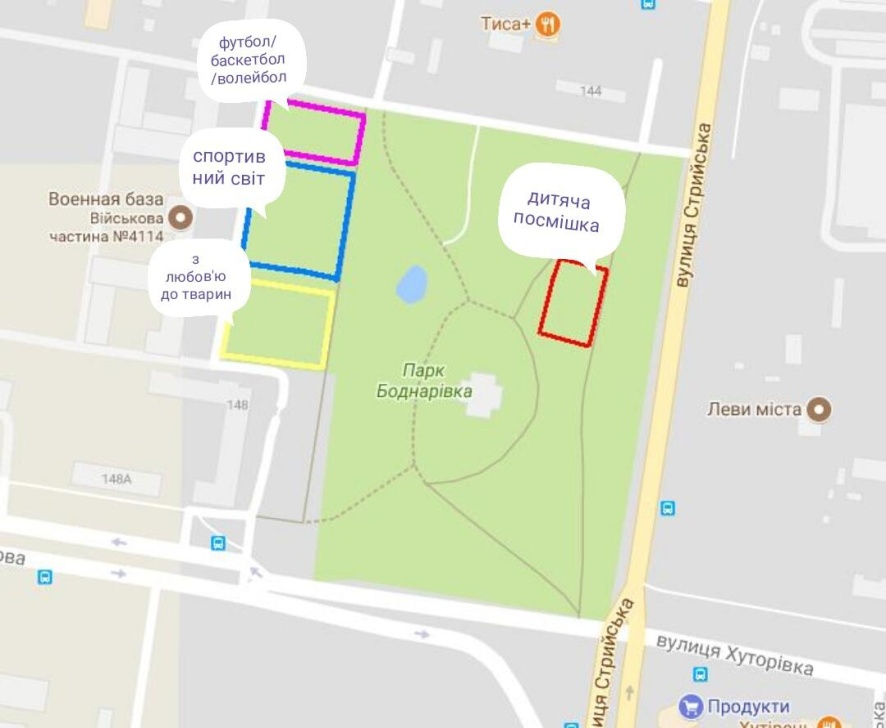 Фото пропонованого місця облаштування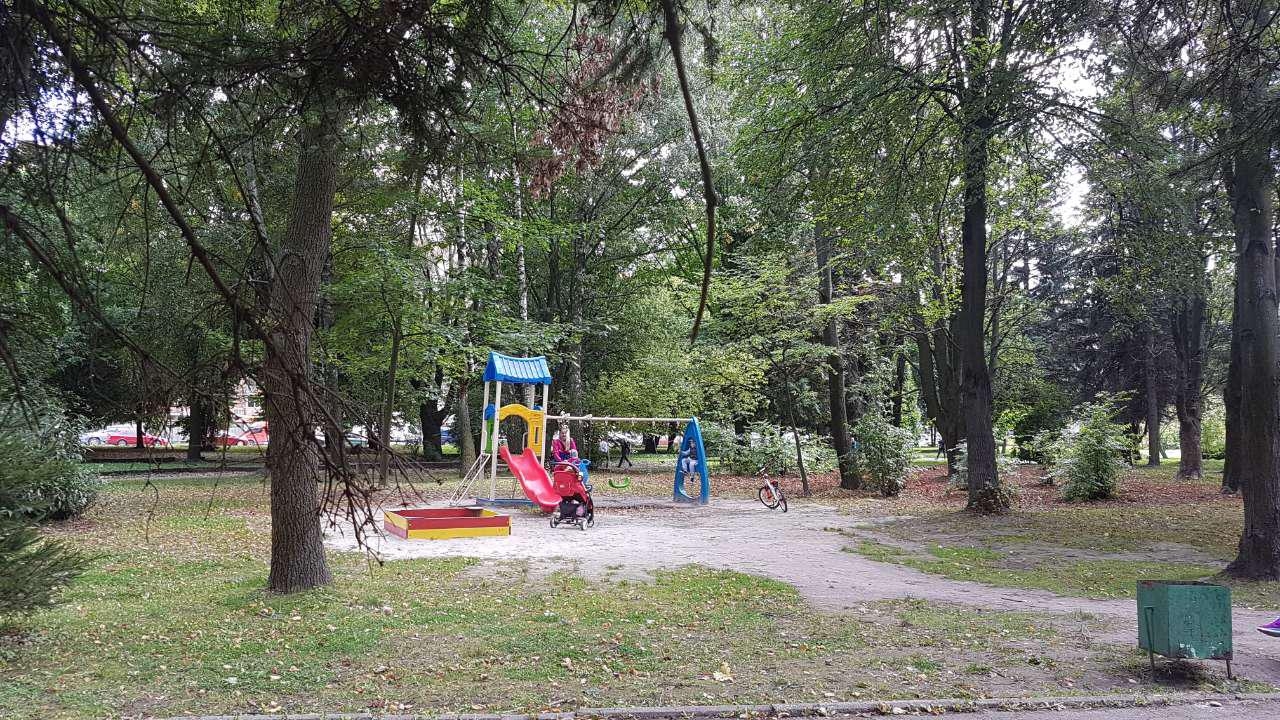 Місток - 39000 грн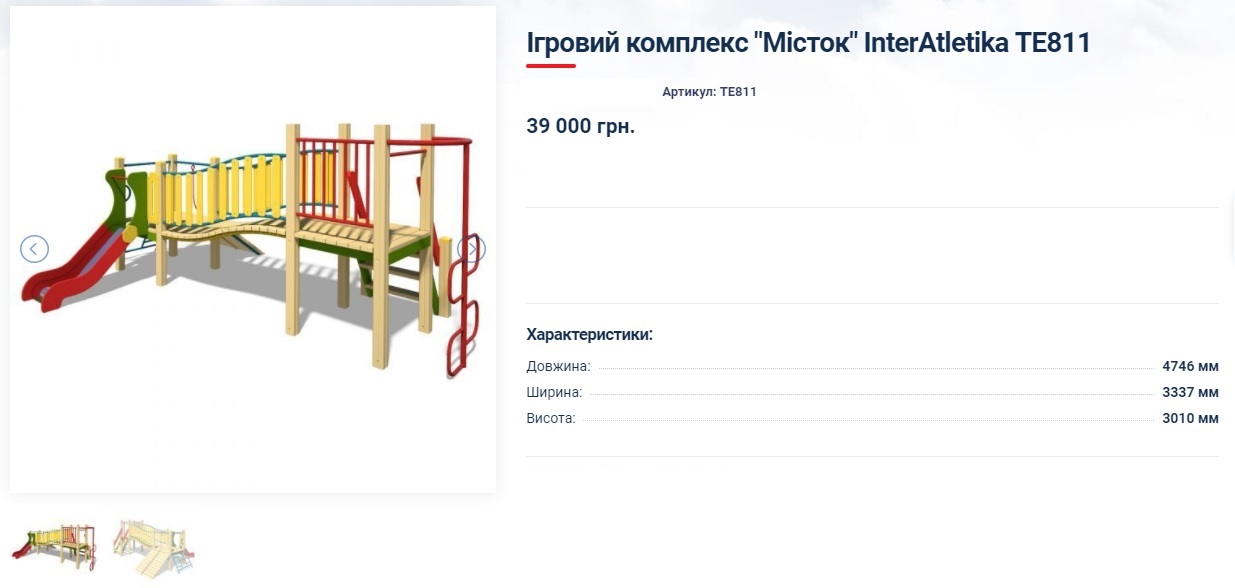 Ракета - 19500 грн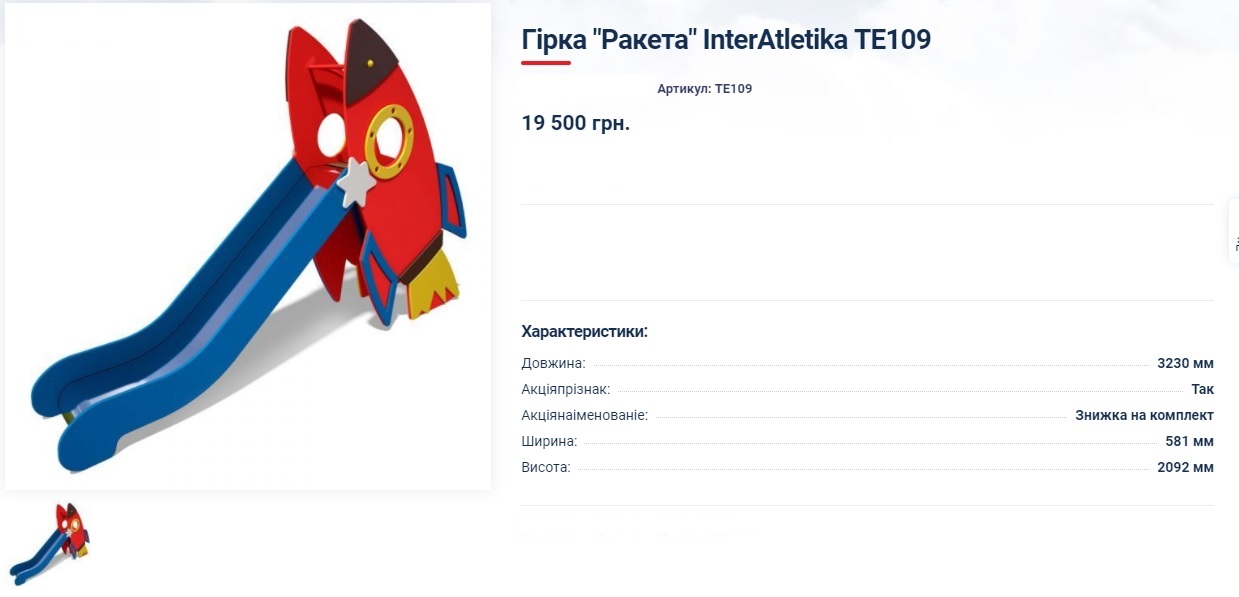 Карусель - 7100 грн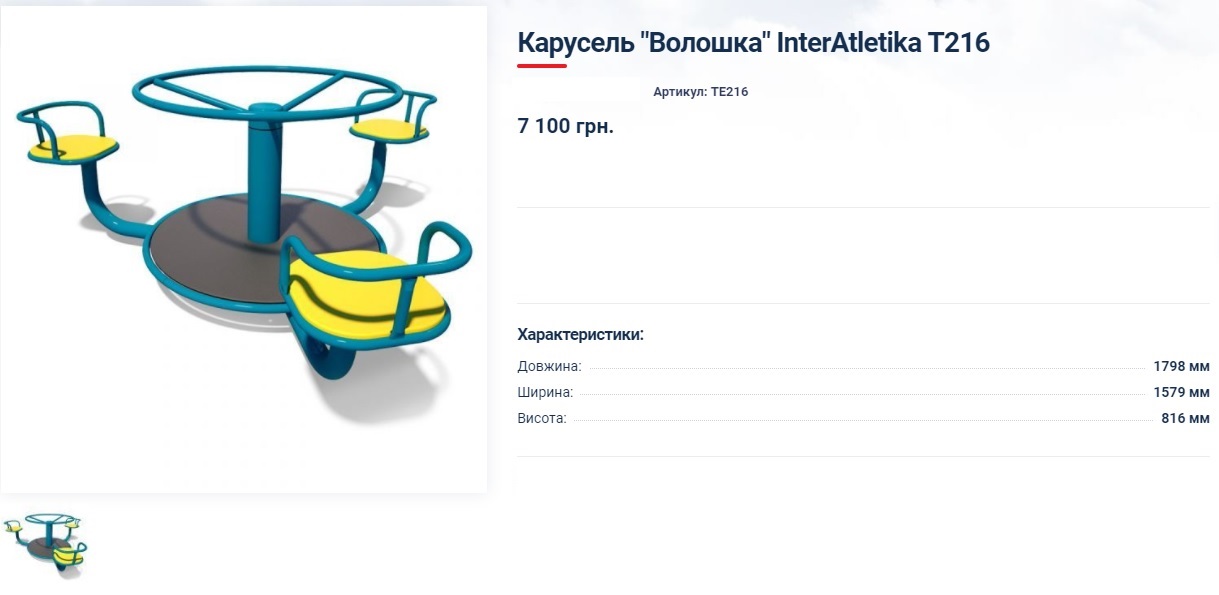 Гойдалка - балансир великий - 5000 грн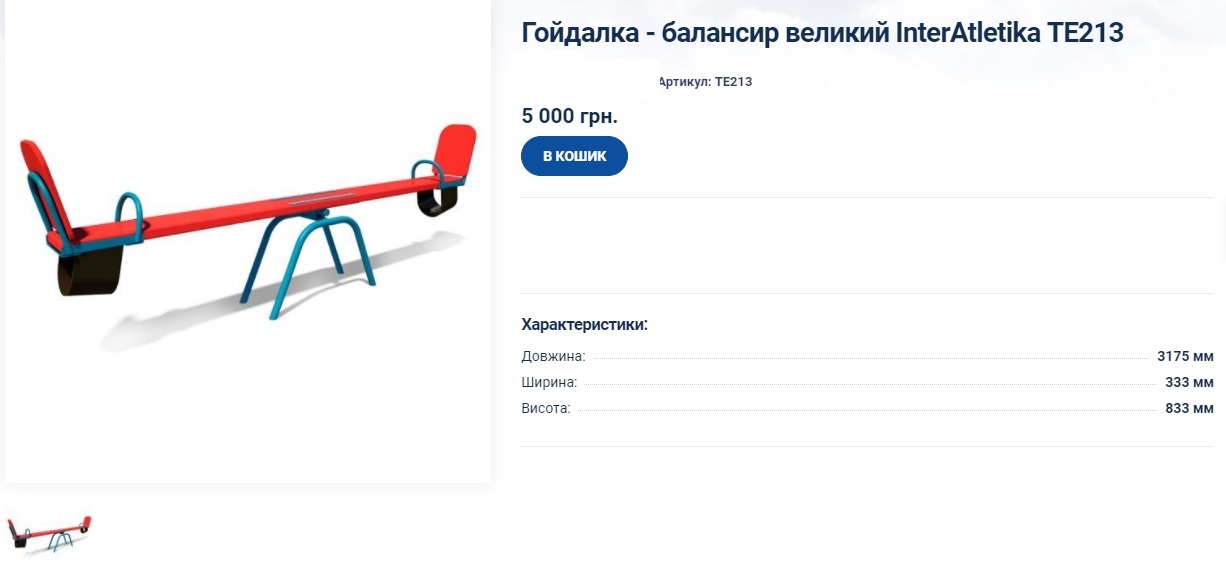 Гойдалка на пружині “джип” - 11000 грн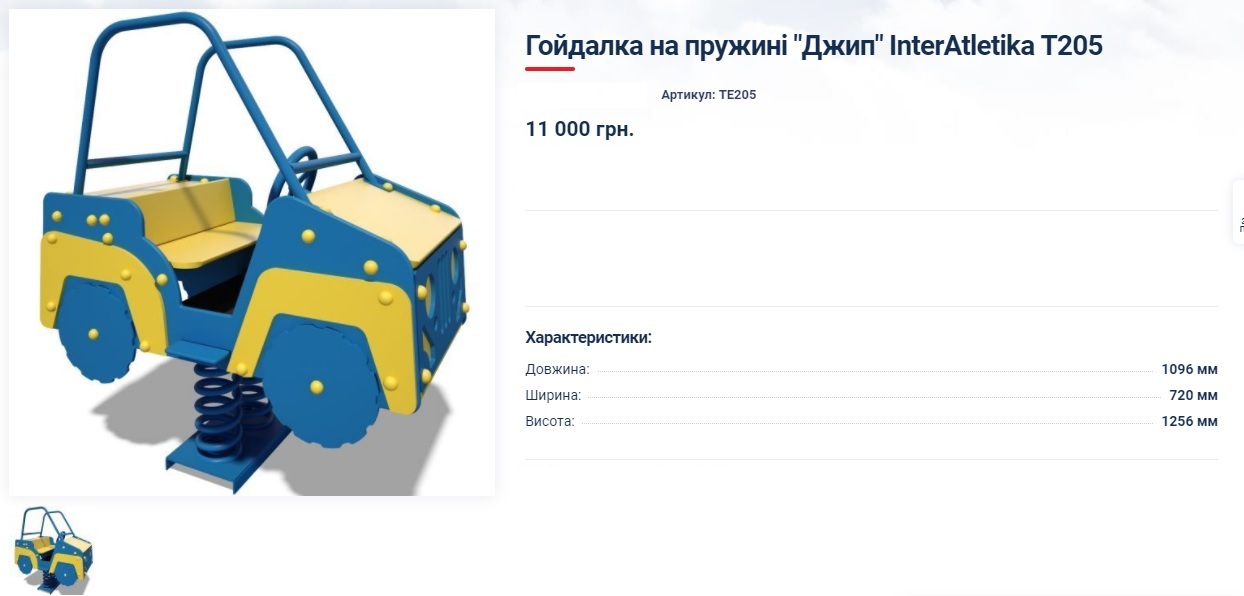 Гойдалки подвійні на ланцюгах - 6000 грн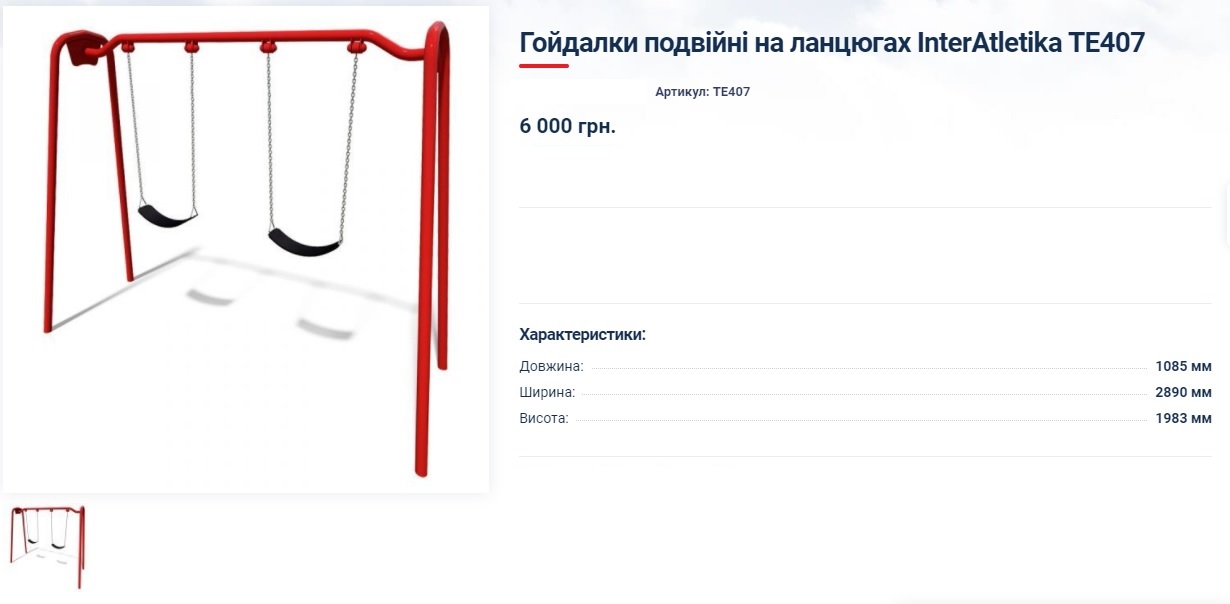 Машинка - 26000 грн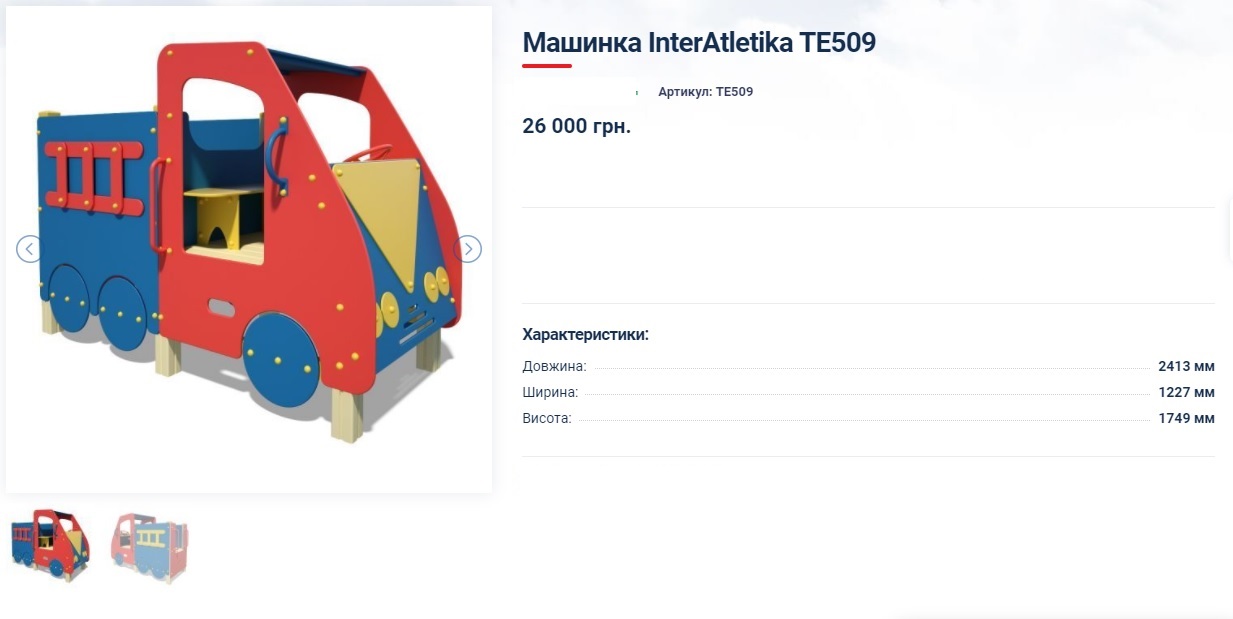 Пісочниця середня - 5000 грн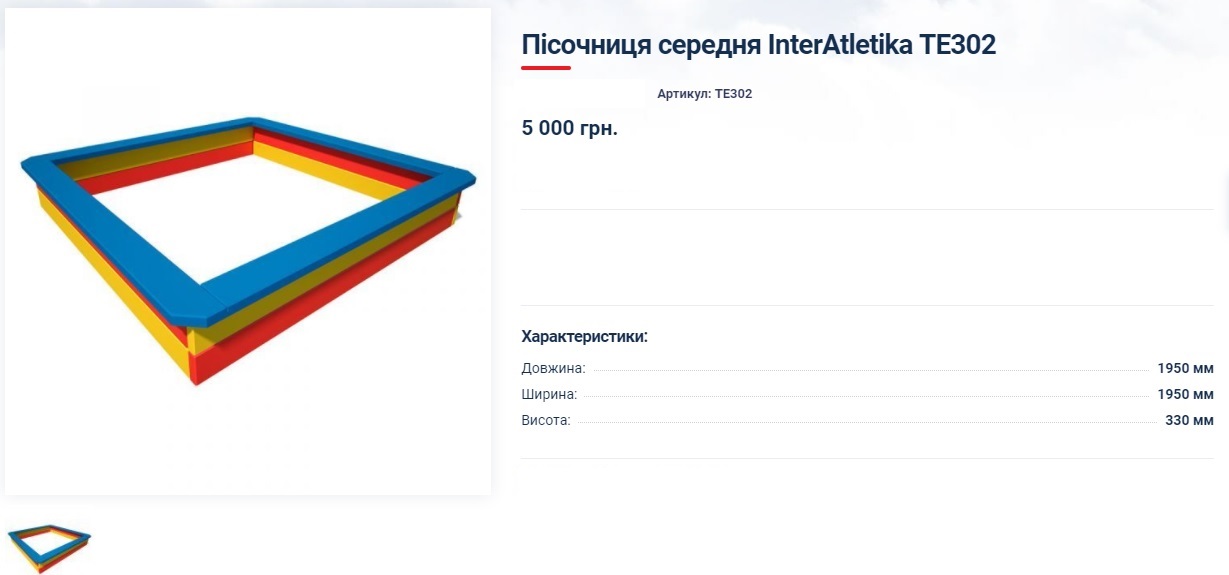 